                                                                                               Утвержден                                                                                               приказом Председателя                                                                                                Контрольно-счетной палаты                                                                                                МО «Гиагинский район»                                                                                               от «06» марта 2015г. № 6                                                              Отчет                              о результатах проведения  контрольного мероприятия«Проверка целевого расходования денежных средств из резервного фонда                              администрации муниципального образования                                        «Гиагинский район» за 2014 год».ст. Гиагинская                                                                           06 марта 2015 года1. Основание для проведения контрольного мероприятия: пункт 6 части II плана работы Контрольно-счетной палаты муниципального образования (далее МО)«Гиагинский район» на 2015 год, Программа проведения контрольного мероприятия.2. Предмет контрольного мероприятия: документальное изучение информации по соблюдению порядка выделения и целевого расходования средств резервного фонда администрации МО «Гиагинский район» за 2014 год методом экономической и финансовой оценки отчётности и документов.3. Проверяемый период деятельности: 2014 год. 4. Вопросы контрольного мероприятия:4.1. Соответствует ли законодательству Российской Федерации, Республики Адыгея, нормативным правовым актам Гиагинского района цели, на реализацию которых направлены средства резервного фонда Главы администрации МО «Гиагинский район» за 2014 год;4.2. Можно ли охарактеризовать использование средств резервного фонда Главы администрации МО «Гиагинский район» за 2014 год как целевое использование средств в соответствии с законодательством Российской Федерации, Республики Адыгея, нормативными правовыми актами Гиагинского района;4.3. Соблюдались ли нормы бюджетного законодательства при использовании средств резервного фонда Главы администрации МО «Гиагинский район» в 2014 году.5. Срок проверки: с 27 февраля 2015 года по 06 марта 2015 года включительно.6. Объект контрольного мероприятия: администрация МО «Гиагинский район». 7. Результаты контрольного мероприятия:            Согласно статье 81 Бюджетного Кодекса РФ в расходной части местного бюджета предусматривается создание резервного фонда местной администрации. Порядок использования бюджетных ассигнований резервного фонда, предусмотренного в составе местного бюджета, устанавливается местной администрацией.В процессе проведения контрольного мероприятия были рассмотрены муниципальные правовые акты, сведения и документы, определяющие правовую основу деятельности администрации МО «Гиагинский район» в соответствии со ст. 81 Бюджетного Кодекса Российской Федерации, в том числе Порядок использования бюджетных ассигнований резервного фонда администрации муниципального образования «Гиагинский район», утвержденный постановлением главы МО «Гиагинский район» от 28.04.2012 г. № 47.  По результатам контрольного мероприятия установлено:Постановлением Главы МО «Гиагинский район» от 28.04.2012 г. № 47 утвержден Порядок использования бюджетных ассигнований резервного фонда администрации МО «Гиагинский район».Постановлением Главы МО «Гиагинский район» от 30.10.2014 г. № 137 внесены изменения в Порядок использования бюджетных ассигнований резервного фонда администрации МО «Гиагинский район».Согласно статье 81 Бюджетного Кодекса и указанного Порядка, средства резервного фонда направляются на финансовое обеспечение непредвиденных расходов. К непредвиденным относятся расходы, носящие случайный характер, то есть такие расходы, возникновение потребности в которых нельзя было предусмотреть заранее в силу обстоятельств объективного характера и которые не могли быть учтены при формировании расходов местного бюджета на соответствующий финансовый год и на плановый период и не могут быть отложены на очередной финансовый год.Размер резервного фонда ежегодно устанавливается решением о бюджете в соответствии с частью 3 статьи 81 Бюджетного Кодекса Российской Федерации, не может превышать 3 процента утвержденного общего объема расходов бюджета на соответствующий год. Согласно решению Совета народных депутатов МО «Гиагинский район» от 20 декабря 2013 года № 239 «О бюджете муниципального образования «Гиагинский район» на 2014 год и на плановый период 2015 и 2016 годов» размер резервного фонда администрации МО «Гиагинский район» составил 200,0 тыс.руб. на начало года, что составило около 0,6 % от общего объема расходов бюджета МО «Гиагинский район» и согласно решению Совета народных депутатов МО «Гиагинский район» от 30 декабря 2014 года № 337 «О внесении изменений и дополнений в решение Совета народных депутатов муниципального образования «Гиагинский район» от 20 декабря 2013 года № 239 «О бюджете муниципального образования «Гиагинский район» на 2014 год и на плановый период 2015 и 2016 годов» размер резервного фонда администрации МО «Гиагинский район» составил 59,3 тыс.руб. на конец года, что составило 100% исполнения. По данным контрольного мероприятия в проверяемом периоде средства резервного фонда израсходованы единовременно в сумме 59,3 тыс.руб.          На основании распоряжения главы МО «Гиагинский район» от 17 июля 2014 года № 513 из резервного фонда администрации МО «Гиагинский район» выделено 59,3 тыс. руб. для проведения мероприятий, связанных с ликвидацией последствий подтопления на полигоне хранения твердых бытовых отходов в результате проливных дождей 26.05.2014 года. Составлен договор на оказание услуг землеройной техникой, заключенный администрацией МО «Гиагинский район» с Шовгеновским филиалом федерального бюджетного учреждения «Управление» Адыгеямелиоводхоза в лице директора Иванова М.А. от 18 июля 2014 года, исполнение которого подтверждено актом об оказании услуг № 00000004 от 23.07.2014 года.  Согласно заявке на кассовый расход № 00001470  средства в сумме 59,3 тыс. руб. были оплачены Шовгеновскому филиалу федерального бюджетного учреждения «Управление» Адыгеямелиоводхоза 27 августа 2014 года.Основанием для издания распоряжения Главы МО «Гиагинский район» от 17 июля 2014 года № 513 «О выделении средств из резервного фонда администрации МО «Гиагинский район» указана ст.2 п.1 Порядка использования бюджетных ассигнований резервного фонда администрации МО «Гиагинский район», утвержденного постановлением Главы МО «Гиагинский район» от 28 апреля 2012 года № 47 «О порядке использования бюджетных ассигнований резервного фонда администрации МО «Гиагинский район», а также постановление Главы МО «Гиагинский район» от 27 мая 2014 года № 8-ч «О переводе органов управления и сил территориального звена единой государственной системы предупреждения и ликвидации чрезвычайных ситуаций в МО «Гиагинский район» в режим функционирования «Чрезвычайная ситуация» для ликвидации последствий ЧС.Таким образом, в 2014 году израсходовано средств резервного фонда администрации МО «Гиагинский район» на общую сумму 59257,58 руб. Лимиты бюджетных обязательств по подразделу 0111 «Резервные фонды», целевой статье 6170010 «Резервные фонды местных администраций», виду расходов 800 «Иные бюджетные ассигнования» уменьшены к концу 2014 года управлению финансов администрации МО «Гиагинский район» из-за отсутствия потребности (Пояснительная записка заместителя Главы администрации МО «Гиагинский район» - начальника управления финансов Редька В.В.).В ходе проверки установлено следующее:  - нормы бюджетного законодательства при использовании средств резервного фонда Главы администрации МО «Гиагинский район» в 2014 году были соблюдены;- цели, на реализацию которых направлены средства резервного фонда Главы администрации МО «Гиагинский район» за 2014 год соответствуют законодательству Российской Федерации, Республики Адыгея, нормативным правовым актам Гиагинского района; - фактов нецелевого использования бюджетных средств не выявлено.8. Акт по результатам контрольного мероприятия представлен на рассмотрение руководителю проверяемого объекта – Главе муниципального образования «Гиагинский район» 05 марта 2015 года. Возражений или замечаний по результатам контрольного мероприятия не поступило, подписанный акт представлен в Контрольно-счетную палату МО «Гиагинский район» 06 марта 2015 года.9. Выводы: изучив в ходе контрольного мероприятия все необходимые нормативные и финансовые документы, касающиеся расходования средств резервного фонда администрации МО «Гиагинский район», Контрольно-счетной палатой МО «Гиагинский район» установлено, что цели, на реализацию которых направлены средства резервного фонда администрации муниципального образования «Гиагинский район» в 2014 году, соответствуют законодательству Российской Федерации, Республики Адыгея, нормативным правовым актам Гиагинского района, нормы бюджетного законодательства при использовании средств резервного фонда Главы администрации МО «Гиагинский район» в 2014 году соблюдены, фактов нецелевого использования бюджетных средств не выявлено.Исполнитель контрольного мероприятияГлавный специалист-инспекторКонтрольно-счетной палатыМО «Гиагинский район»                                                                   Гуменюк О.В.РЕСПУБЛИКА АДЫГЕЯКонтрольно-счетная палатаМуниципального образования«Гиагинский район»385600, ст.Гиагинская, ул.Кооперативная,35,тел./факс (87779) 9-19-91http://www.giaginsk.ru/kspgiag/e-mail:kspgiag@mail.ruАДЫГЭ РЕСПУБЛИКЭМКIЭМуниципальнэобразованиеу«Джэджэрайоным»УплъэлIун-лъытэнхэмкIэ и палат385600, ст.Джаджэр, ул.Кооперативнэр, 35,  тел./факс (87779) 9-19-91http://www.giaginsk.ru/kspgiag/e-mail:kspgiag@mail.ru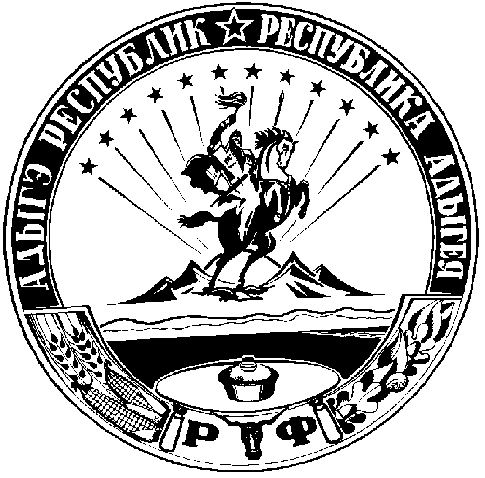 